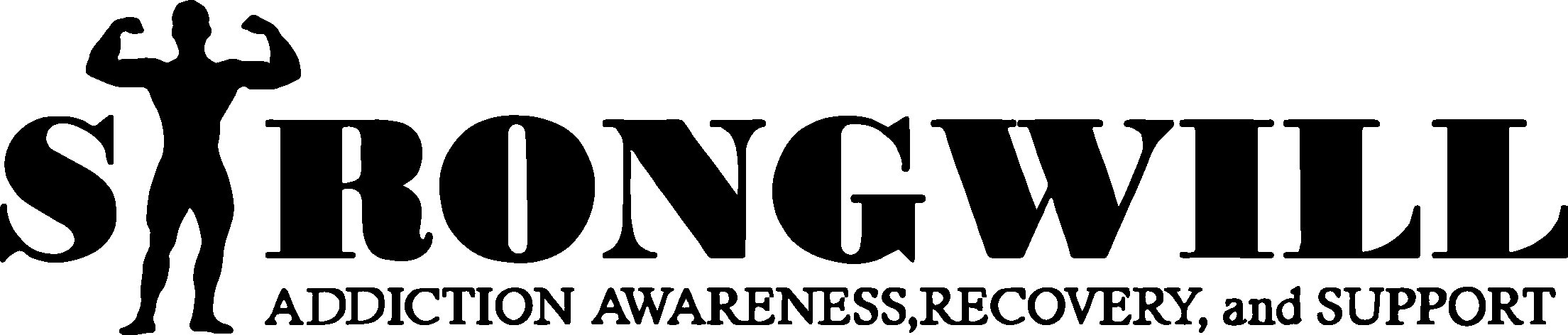 William “Doug” West StrongWILL Scholarship Essay Contest HOW TO ENTER:Fill out and print Application FormSubmit a copy of your College / University Acceptance Letter or Verification of Enrollment if you are currently enrolled in collegeWrite an essay with a minimum of 1200 words and not to exceed 1500 words based off ONE of the following topics:Over the years, pain has contributed to low life quality and poor health.  Opioids are proven effective in become addicted to them, what alternative methods would you use if you were a Dr. prescribing pain relief to a patient. Describe your reasoning why and provide research into your reasoning.  Please provide a works cited page in MLA format.  Reach out to a LOCAL community agency that works in substance abuse treatment and recovery (757 area code phone number) and interview the agency to learn how they serve the community, requirements for people to benefit from their services, and their experience in working with those seeking treatment.  Please provide the name and contact information of the person you have interviewed.  Reach out and interview a Certified Substance Abuse Counselor to learn their experience with working with those with addiction.  Please provide the name and contact information of the person you have interviewed. Print out (4) copies of your essay, signed with your first and last name, your application form, and a copy of you college acceptance letter / verification of enrollment and mail it to the below address. Must be postmarked before May 16th, 2020.StrongWILL
PO BOX 7223
PORTSMOUTH, VA 23707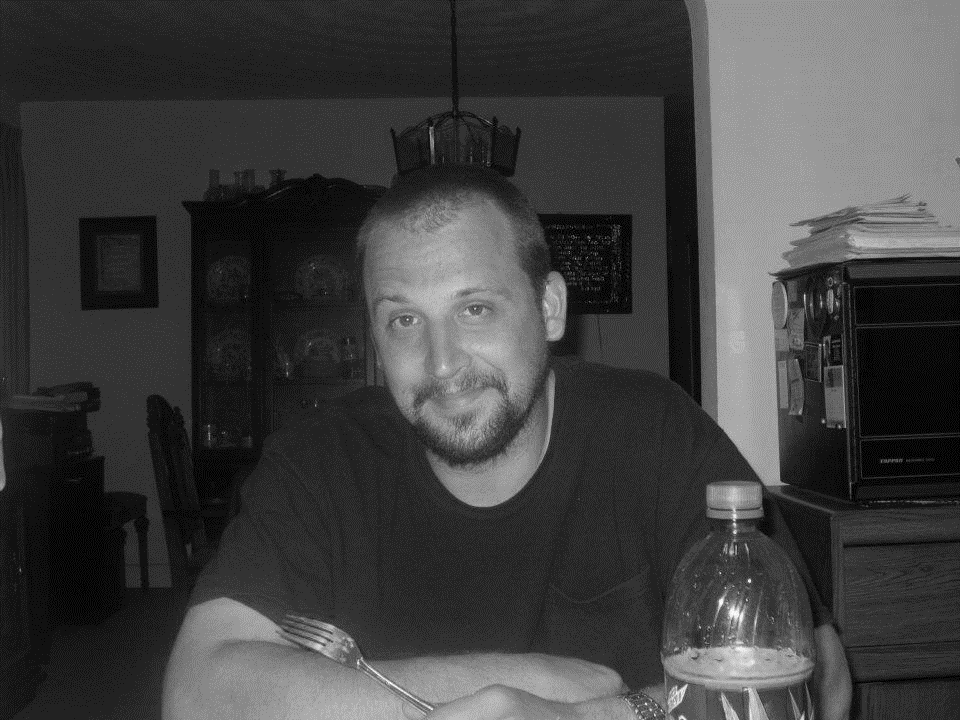 William “Doug” West- inspiration of StrongWILL.  ANNUAL STRONGWILL CHARITY SCHOLARSHIPWINNER(S) WILL RECEIVE A MINIMUM OF A $500 SCHOLARSHIP***ELIGIBILITYApplicant must have a legal, permanent address in Hampton RoadsApplicant must be a graduating senior in a high school in Hampton Roads or a current College StudentApplicant must be accepted into a college / university and plan to enroll / attend by Fall Semester 2020